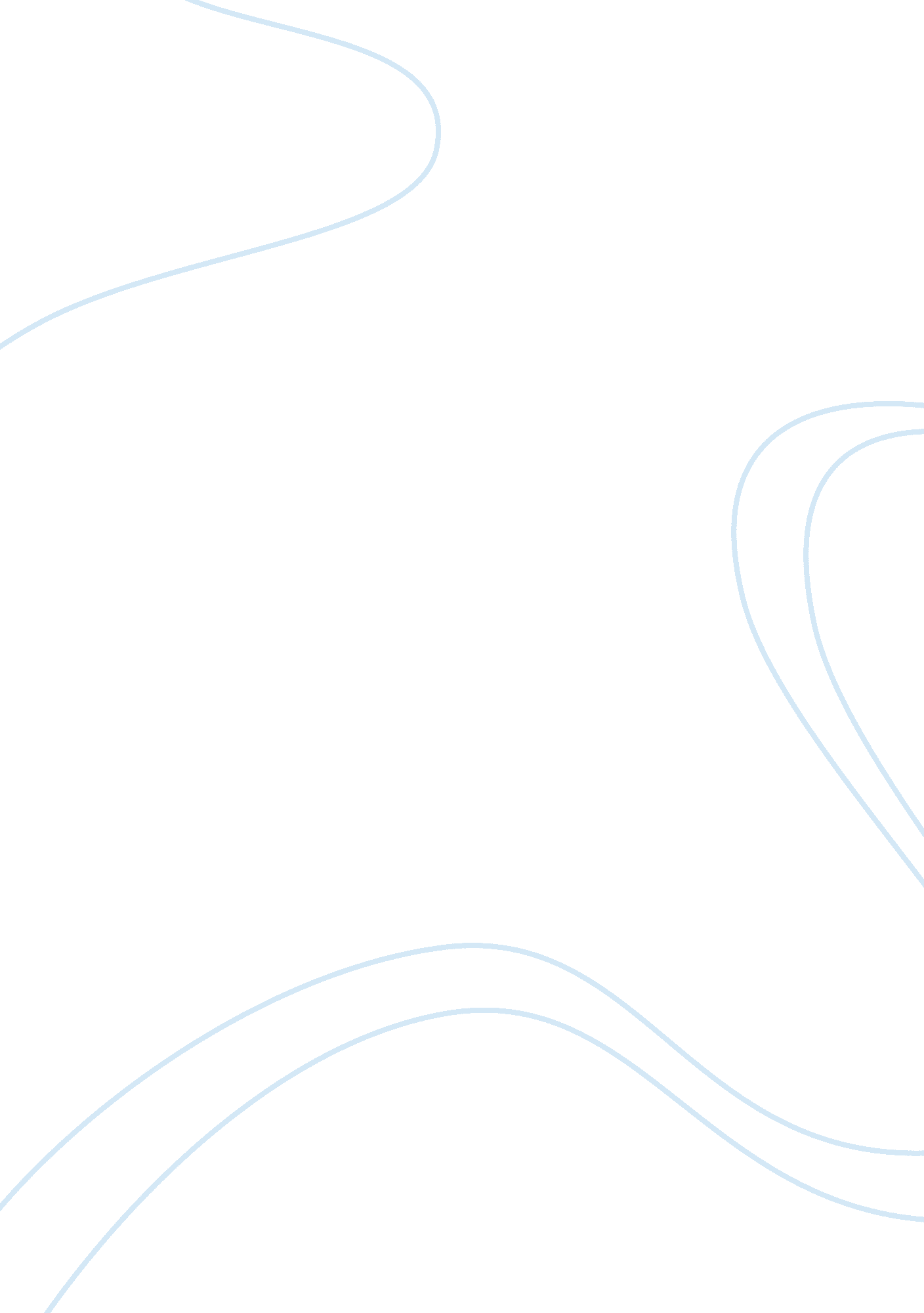 Principled autonomy and plagiarismEducation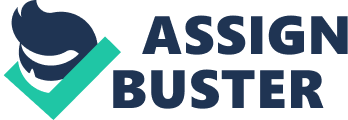 By now, you have taken the Plagiarism Workshop or you are scheduled to attend it shortly. Once completed you should have a much better understanding of plagiarism and academic honesty. Accompanying this worksheet, you also received a copy of a peer-reviewed article titled: Principled Autonomy and Plagiarism. Please locate this article before attempting to complete the exercises below and read it in its entirety. 
In this exercise, you will formulate in-text citations in APA format. Please read the instructions carefully and complete each exercise. Should you need assistance completing this worksheet please visit the Center for Writing Excellence within the University Library where you will find numerous Writing & Style Guidelines as well as the Reference and Citation Generator. 
Once complete, please return your worksheet to your designated contact or the College of Humanities general inbox via email at online. humanities@phoenix. edu. 
Successful completion of this worksheet is required to fulfill your sanction. 
1. The paragraph below is an excerpt from the Principled Autonomy and Plagiarism article. Please extract a sentence from the paragraph and create a direct quote and proper in-text citation in the space provided below the paragraph. 
Every semester, professors grapple with the possibility that the assignments submitted by their students have been plagiarized. The question all professors face is whether they are obligated to check for plagiarized papers. Even with the help of Google and turnitin. com, checking for plagiarized papers is an often-odious task. It is time-consuming. It can take hours to find one plagiarized paper, especially if the professor is manually typing in sentences using Google. Students can slightly alter sentences just e enough to where it is nearly impossible to trace online. It can be emotionally draining for the professor as well. There are papers that seem to have been plagiarized, but there is no solid evidence to corroborate the professor’s suspicion. Some students who are caught plagiarizing aggressively deny any wrongdoing. They file appeals in an attempt to convince a committee that Aristotle actually plagiarized them. “ They file appeals in an attempt to convince a committee that Aristotle actually plagiarized them” (Rosenberg, 2011). 
2. The paragraph below is a second excerpt from the Principled Autonomy and Plagiarism article. Please paraphrase this information in your own words including proper in-text citations in the space provided below the paragraph. 
3. One could argue that any professor who checks for plagiarized papers is inveterately untrusting. Should we assume that every student is a potential cheater? Trust indeed forms the foundation for every relationship. The professor/student relationship is asymmetrical in its power. The professor has the power to assess the student’s academic performance. The student cannot reciprocate. This is a fiduciary relationship—one that is based on trust. The student trusts that I shall grade fairly and treat her with respect. I trust that the student will fulfill her obligations. Maintaining academic honesty is one such obligation. Students are entrusted with the obligation to write their own papers to the best of their ability. Failure to write one’s own paper is an egregious violation of trust. 
While the student puts faith in the professor, to grade them fairly the professor, in turn, expects the student to be trustworthy and honest (Rosenberg, 2011). 